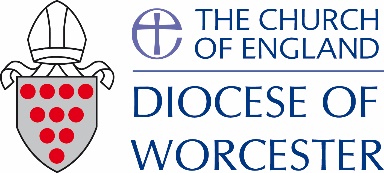 Parish Giving Scheme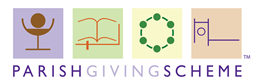 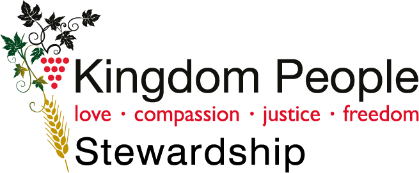 Parish Registration FormThis form is to provide the Parish Giving Scheme with the contact details and bank information needed to enable your parish to participate with the scheme. PARISH DETAILSCONTACT DETAILSBANK DETAILSPCC RESOLUTIONGIVING PROGRAMMEIt is strongly recommended that you run a giving programme to take advantage of the opportunity to discuss giving and introduce the PGS as a preferred method of donation. The PGS is a good mechanical tool to help your church process incoming donations and administer Gift Aid, but it is not a motivational tool to elicit more giving.A giving programme helps to share the vision for the church in your area and is key to engaging and exciting donors to be generous. Your diocesan representative can help you to plan how best to do this and make the most of the opportunity that joining PGS provides.We would like help with a Giving Programme, and would like to run this in ___________ 20____CONFIRMATIONIn order to verify the bank account, please send a scan of your paying-in slip or a voided cheque to Chris Boden (details below) for verification purposes.										Confirmed Named PersonsIf the Parish is in vacancy, a second church warden may be named in the place of the incumbent.Please return this form, or a scan of it, to: Chris Boden (Stewardship & Resources Officer for the Diocese of Worcester)cboden@cofe-worcester.org.uk Chris will then check the information given here and transfer it to the relevant PGS form and contact those required to sign the form, with details of how to do so electronically. He will then send the completed paperwork to PGS for them to set up the account.Diocese:WORCESTERWORCESTERChurch Name:Church Address & PostcodeCity/Town/VillagePGS Codeto be completed by DiocesePGS Nameto be completed by DioceseChurch TreasurerChurch TreasurerChurch TreasurerChurch TreasurerChurch TreasurerTitle/Name:Address:Phone no:Email:PGS Project LeaderPGS Project LeaderPGS Project LeaderPGS Project Leaderas above  Title/Name:Address:Phone no:Email:PGS Statement ReceiverPGS Statement ReceiverPGS Statement ReceiverPGS Statement Receiveras above  Title/Name:Address:Phone no:Email:Name of Account:Name of Bank:Bank Address:Sort Code:  __  __  /  __  __  /  __  __Account Number:  __  __  __  __  __  __  __  __We the Parochial Church Council of the Parish of:We the Parochial Church Council of the Parish of:agree to join the Parish Giving Scheme and agree to receive donations from the Scheme in favour of this parish.agree to join the Parish Giving Scheme and agree to receive donations from the Scheme in favour of this parish.Date resolution passed:IncumbentNameEmailChurch WardenNameEmailTreasurerNameEmail